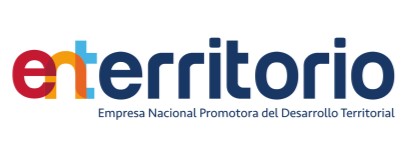 Proceso de Selección No. _________ OBJETO: ______________________________________________________________________________ ______________________________________________________________________________________ ______________________________________________________________________________________ Anexo 7A. Oferta económica Referencia: 	[Incluir el número del proceso y el grupo al cual se presenta]   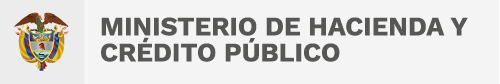 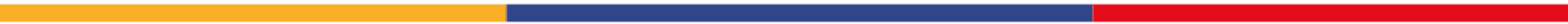 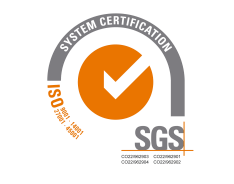 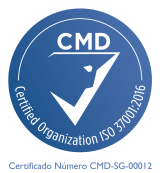 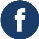 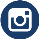 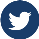 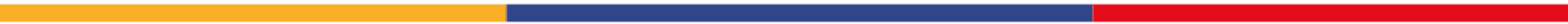 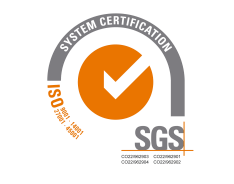 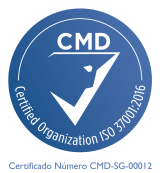 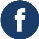 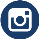 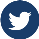 En fe de lo anterior firmo el presente documento, a los ___ días del mes ____ de 2023. Atentamente, Nombre del oferente 	[nombre del oferente] Nombre del Representante Legal 	[nombre del representante legal] Identificación 	[clase y número de documento] de [lugar de expedición] 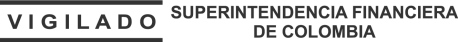 ___________________________________________________ (Firma del Oferente o de su Representante Legal) Página 1 de 1 GRUPO – RAMOGRUPO – RAMOVALOR ASEGURADOTASAVIGENCIADESDEVIGENCIAHASTATOTALDÍAS OFRECIDOSPRIMA ANUALIVATOTAL PRIMAGRUPO 1GRUPO 1GRUPO 1GRUPO 1GRUPO 1GRUPO 1GRUPO 1GRUPO 1GRUPO 1GRUPO 1Seguro de Todo Riesgo Daños MaterialesSeguro de Todo Riesgo Daños MaterialesSeguro de Manejo Global Entidades EstatalesSeguro de Manejo Global Entidades EstatalesSeguro de Responsabilidad Civil ExtracontractualSeguro de Responsabilidad Civil ExtracontractualInfidelidad y Riesgos FinancierosInfidelidad y Riesgos FinancierosSeguro de Responsabilidad Civil Directores y AdministradoresSeguro de Responsabilidad Civil Directores y AdministradoresN/APóliza de Seguro de Transporte de ValoresPóliza de Seguro de Transporte de ValoresPóliza de Seguro de AutomóvilesPóliza de Seguro de AutomóvilesTOTAL GRUPO 1TOTAL GRUPO 1GRUPO 2GRUPO 2GRUPO 2GRUPO 2GRUPO 2GRUPO 2GRUPO 2GRUPO 2GRUPO 2GRUPO 2Seguro de Vida Grupo FuncionariosSeguro de Vida Grupo FuncionariosN/ATOTAL GRUPO 2TOTAL GRUPO 2TOTAL GRUPO 2TOTAL GRUPO 2TOTAL GRUPO 2TOTAL GRUPO 2TOTAL GRUPO 2TOTAL GRUPO 2TOTAL GRUPO 2TOTAL GRUPO 2GRUPO 3GRUPO 3GRUPO 3GRUPO 3GRUPO 3GRUPO 3GRUPO 3GRUPO 3GRUPO 3GRUPO 3Seguro de Responsabilidad Civil Profesional por pérdida de datos – Cyber EdgeSeguro de Responsabilidad Civil Profesional por pérdida de datos – Cyber EdgeTOTAL GRUPO 3TOTAL GRUPO 3TOTAL GRUPO 3TOTAL GRUPO 3TOTAL GRUPO 3TOTAL GRUPO 3TOTAL GRUPO 3TOTAL GRUPO 3TOTAL GRUPO 3TOTAL GRUPO 3GRUPO 4GRUPO 4GRUPO 4GRUPO 4GRUPO 4GRUPO 4GRUPO 4GRUPO 4GRUPO 4GRUPO 4SOATTOTAL GRUPO 4TOTAL GRUPO 4TOTAL GRUPO 4TOTAL GRUPO 4TOTAL GRUPO 4TOTAL GRUPO 4TOTAL GRUPO 4TOTAL GRUPO 4TOTAL GRUPO 4TOTAL GRUPO 4VALOR TOTAL DE LA PROPUESTAVALOR TOTAL DE LA PROPUESTAVALOR TOTAL DE LA PROPUESTAVALOR TOTAL DE LA PROPUESTAVALOR TOTAL DE LA PROPUESTAVALOR TOTAL DE LA PROPUESTAVALOR TOTAL DE LA PROPUESTAVALOR TOTAL DE LA PROPUESTAVALOR TOTAL DE LA PROPUESTA$